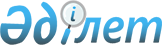 Об организации общественных работ в Жаркаинском районе на 2011 год
					
			Утративший силу
			
			
		
					Постановление акимата Жаркаинского района Акмолинской области от 14 декабря 2010 года № А-12/472. Зарегистрировано Управлением юстиции Жаркаинского района Акмолинской области 5 января 2011 года № 1-12-139. Утратило силу в связи с истечением срока применения - (письмо аппарата акима Жаркаинского района Акмолинской области от 10 июня 2013 года № 04-350)      Сноска. Утратило силу в связи с истечением срока применения - (письмо аппарата акима Жаркаинского района Акмолинской области от 10.06.2013 № 04-350).

      В соответствии с Законом Республики Казахстан от 23 января 2001 года «О местном государственном управлении и самоуправлении в Республике Казахстан», статьей 20 Закона Республики Казахстан от 23 января 2001 года «О занятости населения», пунктами 7, 8 Правил организации и финансирования общественных работ, утвержденными Постановлением Правительства Республики Казахстан от 19 июня 2001 года № 836, акимат района ПОСТАНОВЛЯЕТ:



      1. Организовать в 2011 году общественные работы в организациях Жаркаинского района.



      2. Утвердить прилагаемый перечень организаций, в которых будут проводиться общественные работы, виды, объемы и конкретные условия общественных работ, размеры оплаты труда участников и источники их финансирования по Жаркаинскому району на 2011 год.



      3. Признать утратившим силу постановление акимата Жаркаинского района Акмолинской области «Об организации общественных работ в Жаркаинском районе на 2010 год» от 11 декабря 2009 года № А-12/432 (зарегистрировано в Реестре государственной регистрации нормативных правовых актов № 1-12-120, опубликовано 29 января 2010 года в районной газете «Целинное знамя»).



      4. Контроль за исполнением настоящего постановления возложить на заместителя акима района Ахметову У.А.



      5. Настоящее постановление вступает в силу со дня государственной регистрации в Управлении юстиции Жаркаинского района и вводится в действие со дня официального опубликования.      Аким Жаркаинского района                   А.Калжанов

Утвержден

постановлением акимата

Жаркаинского района

от 14 декабря 2010 года

№ А-12/472 ПЕРЕЧЕНЬ

организаций, виды, объемы, условия общественных работ, размеры

оплаты труда участников и источники их финансирования

по Жаркаинскому району на 2011 годпродолжение таблицы
					© 2012. РГП на ПХВ «Институт законодательства и правовой информации Республики Казахстан» Министерства юстиции Республики Казахстан
				№Наименование

организацииВиды общественных

работОбъем

работ1.Государственное

учреждение «Аппарат

акима города

Державинска»1. Оказание помощи в

оформлении социальных

карт200

документов1.Государственное

учреждение «Аппарат

акима города

Державинска»2. Курьерская работа640 документов2.Государственное коммунальное предприятие на праве хозяйственного ведения «Коммунсервис» при отделе жилищно-коммунального хозяйства, пассажирского транспорта и автомобильных дорог Жаркаинского района1. Благоустройство и очистка территории, озеленение города5000 квадратных метров2.Государственное коммунальное предприятие на праве хозяйственного ведения «Коммунсервис» при отделе жилищно-коммунального хозяйства, пассажирского транспорта и автомобильных дорог Жаркаинского района2. Очистка дорожных покрытий от снега, мусора3000 квадратных метров2.Государственное коммунальное предприятие на праве хозяйственного ведения «Коммунсервис» при отделе жилищно-коммунального хозяйства, пассажирского транспорта и автомобильных дорог Жаркаинского района3. Благоустройство улиц города2700 квадратных метров3.Государственное учреждение «Аппарат акима Гастелловского сельского округа Жаркаинского района»1. Благоустройство и очистка территории, озеленение села2500 квадратных метров3.Государственное учреждение «Аппарат акима Гастелловского сельского округа Жаркаинского района»2. Общественные работы по содержанию в надлежащем состоянии кладбищ1000 квадратных метров4.Государственное учреждение «Аппарат акима Пятигорского сельского округа Жаркаинского района»1. Благоустройство и очистка территории, озеленение села4000 квадратных метров4.Государственное учреждение «Аппарат акима Пятигорского сельского округа Жаркаинского района»2. Общественные работы по содержанию в надлежащем состоянии кладбищ1500 квадратных метров5.Государственное учреждение «Аппарат акима Тассуатского сельского округа Жаркаинского района»1. Благоустройство и очистка территории, озеленение села1200 квадратных метров5.Государственное учреждение «Аппарат акима Тассуатского сельского округа Жаркаинского района»2. Общественные работы по содержанию в надлежащем состоянии кладбищ2000 квадратных метров6.Государственное учреждение «Аппарат акима Львовского сельского округа Жаркаинского района»1. Благоустройство и очистка территории, озеленение села3500 квадратных6.Государственное учреждение «Аппарат акима Львовского сельского округа Жаркаинского района»2. Общественные работы по содержанию в надлежащем состоянии кладбищ1500 квадратных метров7.Государственное учреждение «Аппарат акима Валихановского сельского округа Жаркаинского района»1. Благоустройство и очистка территории, озеленение села2500 квадратных метров7.Государственное учреждение «Аппарат акима Валихановского сельского округа Жаркаинского района»2. Общественные работы по содержанию в надлежащем состоянии кладбищ2000 квадратных метров8Государственное учреждение «Аппарат акима Отрадного сельского округа Жаркаинского района»1. Благоустройство и очистка территории, озеленение села2700 квадратных метров8Государственное учреждение «Аппарат акима Отрадного сельского округа Жаркаинского района»2. Общественные работы по содержанию в надлежащем состоянии кладбищ2000 квадратных метров9Государственное учреждение «Аппарат акима Нахимовского сельского округа Жаркаинского района»1. Благоустройство и очистка территории, озеленение села8000 квадратных метров9Государственное учреждение «Аппарат акима Нахимовского сельского округа Жаркаинского района»2. Общественные работы по содержанию в надлежащем состоянии кладбищ4000 квадратных метров10Государственное учреждение «Аппарат акима Бирсуатского сельского округа Жаркаинского района»1. Благоустройство и очистка территории, озеленение села4000 квадратных метров10Государственное учреждение «Аппарат акима Бирсуатского сельского округа Жаркаинского района»2. Общественные работы по содержанию в надлежащем состоянии кладбищ3600 квадратных метров11Государственное учреждение «Аппарат акима Далабайского сельского округа Жаркаинского района»1. Благоустройство и очистка территории, озеленение села4200 квадратных метров11Государственное учреждение «Аппарат акима Далабайского сельского округа Жаркаинского района»2. Общественные работы по содержанию в надлежащем состоянии кладбищ200 квадратных метров12Государственное учреждение «Аппарат акима Кумсуатского сельского округа Жаркаинского района»1. Благоустройство и очистка территории, озеленение села3000 квадратных метров12Государственное учреждение «Аппарат акима Кумсуатского сельского округа Жаркаинского района»2. Общественные работы по содержанию в надлежащем состоянии кладбищ1500 квадратных метров13Государственное учреждение «Аппарат акима Пригородного сельского округа Жаркаинского района»1. Благоустройство и очистка территории, озеленение села3000 квадратных метров13Государственное учреждение «Аппарат акима Пригородного сельского округа Жаркаинского района»3. Общественные работы по содержанию в надлежащем состоянии кладбищ2000 квадратных метров14Государственное учреждение «Аппарат акима Жанадалинского сельского округа Жаркаинского района»1. Оказание помощи в оформлении социальных карт30 документов14Государственное учреждение «Аппарат акима Жанадалинского сельского округа Жаркаинского района»2. Благоустройство и очистка территории, озеленение села4500 квадратных метров14Государственное учреждение «Аппарат акима Жанадалинского сельского округа Жаркаинского района»3. Общественные работы по содержанию в надлежащем состоянии кладбищ2000 квадратных метров15Государственное учреждение «Аппарат акима Тасоткельского сельского округа Жаркаинского района»1. Благоустройство и очистка территории, озеленение села3200 квадратных метров15Государственное учреждение «Аппарат акима Тасоткельского сельского округа Жаркаинского района»2. Общественные работы по содержанию в надлежащем состоянии кладбищ2000 квадратных метров16Государственное учреждение «Аппарат акима Ушкарасуского сельского округа Жаркаинского района»1. Благоустройство и очистка территории, озеленение села2900 квадратных метров16Государственное учреждение «Аппарат акима Ушкарасуского сельского округа Жаркаинского района»2. Общественные работы по содержанию в надлежащем состоянии кладбищ2000 квадратных метров17Государственное учреждение «Аппарат акима Шоиндыкольского сельского округа Жаркаинского района»1. Благоустройство и очистка территории, озеленение села2500 квадратных метров17Государственное учреждение «Аппарат акима Шоиндыкольского сельского округа Жаркаинского района»2. Общественные работы по содержанию в надлежащем состоянии кладбищ1000 квадратных метров18Государственное учреждение «Аппарат акима Костычевского сельского округа Жаркаинского района»1. Благоустройство и очистка территории, озеленение села4000 квадратных метров18Государственное учреждение «Аппарат акима Костычевского сельского округа Жаркаинского района»2. Общественные работы по содержанию в надлежащем состоянии кладбищ2000 квадратных метровУсловия общественных

работРазмеры оплаты труда

участниковИсточник

финансированиятрудовой договорне менее минимальной

заработной платыместный бюджеттрудовой договорне менее минимальной заработной платыместный бюджеттрудовой договорне менее минимальной заработной платыместный бюджеттрудовой договорне менее минимальной заработной платыместный бюджеттрудовой договорне менее минимальной заработной платыместный бюджеттрудовой договорне менее минимальной заработной платыместный бюджеттрудовой договорне менее минимальной заработной платыместный бюджеттрудовой договорне менее минимальной заработной платыместный бюджеттрудовой договорне менее минимальной заработной платыместный бюджеттрудовой договорне менее минимальной заработной платыместный бюджеттрудовой договорне менее минимальной заработной платыместный бюджеттрудовой договорне менее минимальной заработной платыместный бюджеттрудовой договорне менее минимальной заработной платыместный бюджеттрудовой договор не менее минимальной заработной платыместный бюджеттрудовой договорне менее минимальной заработной платыместный бюджеттрудовой договор не менее минимальной заработной платыместный бюджеттрудовой договорне менее минимальной заработной платыместный бюджеттрудовой договор не менее минимальной заработной платыместный бюджеттрудовой договорне менее минимальной заработной платыместный бюджеттрудовой договор не менее минимальной заработной платыместный бюджеттрудовой договорне менее минимальной заработной платыместный бюджеттрудовой договорне менее минимальной заработной платыместный бюджеттрудовой договорне менее минимальной заработной платыместный бюджеттрудовой договорне менее минимальной заработной платыместный бюджеттрудовой договорне менее минимальной заработной платыместный бюджеттрудовой договор не менее минимальной заработной платыместный бюджеттрудовой договорне менее минимальной заработной платыместный бюджеттрудовой договорне менее минимальной заработной платыместный бюджеттрудовой договорне менее минимальной заработной платыместный бюджеттрудовой договорне менее минимальной заработной платыместный бюджеттрудовой договорне менее минимальной заработной платыместный бюджеттрудовой договорне менее минимальной заработной платыместный бюджеттрудовой договорне менее минимальной заработной платыместный бюджеттрудовой договорне менее минимальной заработной платыместный бюджеттрудовой договорне менее минимальной заработной платыместный бюджеттрудовой договорне менее минимальной заработной платыместный бюджеттрудовой договорне менее минимальной заработной платыместный бюджеттрудовой договорне менее минимальной заработной платыместный бюджет